		Ž I V O T O P I S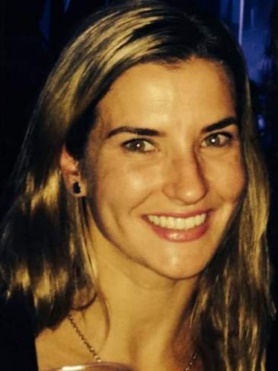 		Eliška Pankovská		Frýdek-Místek, Karla Hynka Máchy 1614,738 01		GSM: +420 724131344		email: eliskapankovska@seznam.cz				nar.:	20.1.1981PROFILoblíbená pracovní pozice:asistent prodeje, manažer prodeje, pracovník v gastronomii a ubytovacích službáchspeciální pracovní zkušenosti:prodejní komunikace se zákazníkem, práce s klienty a schopnost nenásilně přesvědčit k nákupu PŘEHLED PRAXE2022 -		absolvování kurzu Pracovník v sociálních službách2021 - 		Anila s.r.o. specialista obsluhy klienta2021 -		absolvování kurzu Asistent pedagoga						2019 - 2021	prodejní asistentka, Levi Strauss Praha, spol. s r.o.2018 - 2019	prodejní́ asistentka, B4 Premium s.r.o., Ostrava 2017 - 2018	prodejní́ asistentka, C&A Nová Karolina, Ostrava 2014 - 2016	recepční́, hotel President, Lignano, Italie 2009 -  2014	Au pair, Mannheim, Německo VZDĚLÁNÍ1996 – 1999			Obchodní́ akademie, Ostrava-PorubaDOVEDNOSTI– přirozená́ a bezproblémová schopnost komunikace se zákazníkem– vstřícnost a snaha v řešení prodejních a poprodejních požadavkůZVLÁŠTNÍ DOVEDNOSTI– výborná komunikace v mateřském jazyce– komunikace slovem i písmem v německém jazyce– komunikace slovem i písmem v italštině– základy anglického jazyka slovem i písmem– zkušenosti s prodejním i poprodejním servisem– umění se vcítit do přání zákazníkaSCHOPNOSTI– loajalita, preference dlouhodobých a trvalých pracovních i osobních vztahů– snadno komunikuji s lidmi a navazuji s nimi úspěšné, přirozeně přátelské vztahy– lehce a nenásilně komunikuji slovem i písmem– přirozeně dokáži organizovat malý kolektiv– umím představit názory i myšlenky přesvědčivým způsobem– jsem schopna pečlivě a logicky třídit, organizovat a uspořádat informace– umím analyticky nacházet řešení problémů a stanovit nejlepší postup vedoucí k dosažení určeného cíle– jsem plně časově i prostorově flexibilníSTYL PRÁCEJsem proaktivní, iniciativní a velice cílevědomá, v případě překážek vytrvalá a houževnatá. Práci a úkoly vykonávám přesně, důkladně a se smyslem pro zodpovědnost.Mám ráda pořádek a systematičnost, jakož i kreativitu a stálé zlepšování. Orientuji se na výsledek a dosahování cílů. Jsem individualista, který se umí přizpůsobit pracovnímu kolektivu, přičemž dovedu nalézt a analyzovat chyby u sebe i u okolí.ZÁJMYIndividuální sporty: pěší turistika, cyklistika, kynologie, filmové dokumentySOUKROMÍSvobodná, bezdětná, samostatná, přátelská.I když mě příroda neobdařila vlastním dítětem, nemám své vlastní dítě děti Děti mám velmi ráda a bývám velmi ráda jsem v jejich přítomnosti.Od čtyř let mám ve střídavé péči nevlastní 8letou dceru (kde začátky našeho seznámení a budování vztahu byli velmi složité a někdy i bolestivé pro obě strany.Dnes po společných letech soužití máme moc hezký láskyplný otevřený vztah vzájemného respektu a úcty a troufám si říct, že se obě stále inspirujeme.Nevlastní dcera je velmi svéhlavá, má vůdčí osobnost i přesto umí projevit smysl pro spravedlnost, je empatická laskavá.20.1 mi bylo 41letZa dob mých studií jsem často hlídala děti formou brigád, v cizině pak letitá pracovní zkušenost.